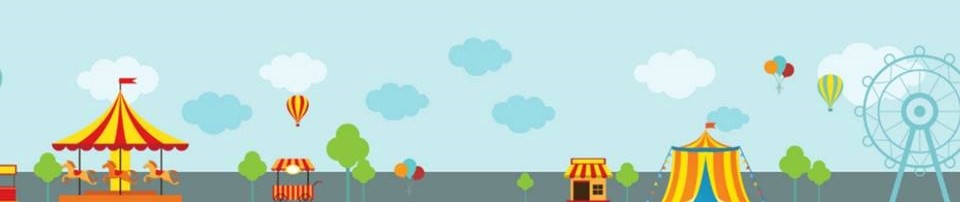 2021 Kalgoorlie-BoulderCommunity FairRobotics CompetitionGuidelines and Application Form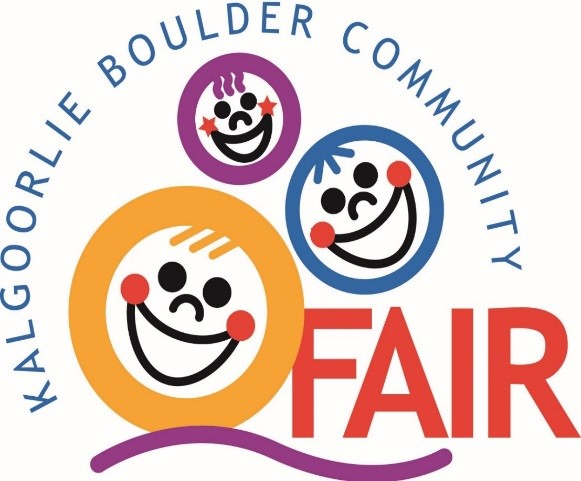 Robotics COMPETITIONCan you create and program your robotic vehicle to do the complete the challenge and finish the task?Get your team together and be part of the Kalgoorlie-Boulder Community Fair Lego robotics competition. Our 2021 competition will be held at the fair at 1pm Saturday March 27.ClassesThere is only one class for this event. Teams of up to five members (minimum of 3) will compete to finish the task.Team members are to be school aged. Entry ConditionsEntry forms available from the Kalgoorlie-Boulder Fair Society Facebook page and www.kbfair.org.auEntry forms can be posted to Kalgoorlie-Boulder Fair Society, PO Box 399, KALGOORLIE WA 6433, emailed to peta.osborne@gmail.com  or dropped off to the KBCFS office, Cruickshanks Sports ArenaEntry forms must be submitted by Wednesday 17 March. No late entries accepted.Your team must be prepared to attend the pre training on Saturday 20 March 1pm at the Museum of the Goldfields.Each team will need at least 2 Bluetooth enabled mobile devices with the WeDo 2.0 app installed. Free App available through Playstore or AppstorePrizesTBDEntry Fee         Entry fee is $10 per teamFor further information please contact Peta Osborne on peta.osborne@gmail.com or 0418 951 472 or visit the fair website on https://www.kbfair.org.au/ or message us on Facebook2021 Kalgoorlie-Boulder Community FairRobotics Competition Entry FormTeam Name:Team Name:Team Name:Postal Address:Postal Address:Postal Address:Main Phone Number:Main Phone Number:Main Phone Number:Team MembersTeam MembersTeam MembersNameParent/Guardian Name and phone numberSignatureEntry Fee Paid:Entry Fee Paid:Entry Fee Paid:Pre-Competition Training:Saturday 20 March 1pm at the Museum of the GoldfieldsCompetition Day:Saturday 27 March 1pm at the Kalgoorlie-Boulder FairPre-Competition Training:Saturday 20 March 1pm at the Museum of the GoldfieldsCompetition Day:Saturday 27 March 1pm at the Kalgoorlie-Boulder FairPre-Competition Training:Saturday 20 March 1pm at the Museum of the GoldfieldsCompetition Day:Saturday 27 March 1pm at the Kalgoorlie-Boulder FairPre-Competition Training:Saturday 20 March 1pm at the Museum of the GoldfieldsCompetition Day:Saturday 27 March 1pm at the Kalgoorlie-Boulder FairPLEASE NOTE:Each team will need at least 2 Bluetooth enabled mobile devices with the WeDo 2.0 app installed. Free App available through Playstore or AppstorePLEASE NOTE:Each team will need at least 2 Bluetooth enabled mobile devices with the WeDo 2.0 app installed. Free App available through Playstore or AppstorePLEASE NOTE:Each team will need at least 2 Bluetooth enabled mobile devices with the WeDo 2.0 app installed. Free App available through Playstore or AppstorePLEASE NOTE:Each team will need at least 2 Bluetooth enabled mobile devices with the WeDo 2.0 app installed. Free App available through Playstore or AppstoreFor any further information required, please call Peta Osborne on 0418 951 472 or visit us https://www.kbfair.org.au or message us through FacebookFor any further information required, please call Peta Osborne on 0418 951 472 or visit us https://www.kbfair.org.au or message us through FacebookFor any further information required, please call Peta Osborne on 0418 951 472 or visit us https://www.kbfair.org.au or message us through FacebookFor any further information required, please call Peta Osborne on 0418 951 472 or visit us https://www.kbfair.org.au or message us through Facebook